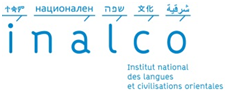 DÉPARTEMENT ASIE DU SUD – HIMALAYATIBETAINFiche d’inscription pédagogique L12017-2018N° ETUDIANT : ……………………………………NOM : …………………………………..……………	Prénom : ……………………………….…….E-MAIL : ………………………………………………………………………………………….……….……N° Téléphone fixe………………………………Portable……………………….……………….……Redoublant(e) : oui      non 			Dette : ……….…SEMESTRE 1SEMESTRE 2TIB1A05 Système du tibétain parlé 1 (6 ects)TIB1A05A Compréhension orale 1TIB1A05B Expression orale du tibétain 1TIB1A06 Expression écrite du tibétain 1 (9 ects)TIB1A06A Compréhension écrite 1TIB1A06B Expression écrite du tibétain 1TIB1A06C Vocabulaire du tibétain 1TIB1A07 Littérature, linguistique, civilisation(9 ects)Deux enseignements obligatoiresHAS1A02 Géographie dom. Himalayen HAS1A05A Histoire du Tibet 1 Choisir un des deux enseignements suivants : REL3A03A Le bouddhisme ancien REL3A03B Mahayana & développementHASTRA1 Enseignements transversaux (3 ects)MET1A11 Méthodologie sc.  humainesANG1A11 AnglaisTIB1A20 Enseignement d’ouverture (3 ects)1 EC à choisir dans l’offre InalcoCode :           Intitulé : TIB1B05 Système du tibétain parlé 2 (6 ects)TIB1B05A Compréhension orale 2TIB1B05B Expression orale du tibétain 2TIB1B06 Expression écrite du tibétain 2 (9 ects)TIB1B06A Compréhension écrite 2TIB1B06B Expression écrite du tibétain 2TIB1B06C Vocabulaire du tibétain 2TIB1B07 Littérature, linguistique, civilisation(9 ects)HAS1B02 Géographie dom. Himalayen HAS1B05A Histoire du Tibet 1 REL3B03C Le bouddhisme VajrayanaHASTRA2 Enseignements transversaux (3 ects)MET1B11 Méthodologie remédiationANG1B11 AnglaisTIB1B20 Enseignement d’ouverture (3 ects)1 EC à choisir dans l’offre InalcoCode :           Intitulé : 